-Subag Humas dan TU 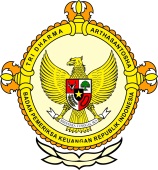       										     BPK Pwk. Prov. Sulawesi TengahTahun :									Bulan :                                                                        		                                                                               		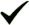 Tanggal : 											Entitas :Istri Bupati Disebut Ngatur Proyek Mamin -Perusahaan Tata Boga di Parmout Merasa DirugikanBy: adminSULTENG POST – Sejumlah perusahaan tata boga di Kabupaten Parmout merasa dirugikan, akibat praktik ngatur-ngatur proyek Makan Minum (Mamin) yang diduga dilakukan oleh istri Bupati Parmout Hj. Noor Wacidah Prihartini Tombolotutu.Salah satu perusahaan yang merasa dirugikan tersebut yakni, CV. Nur Sakinah milik Zainab. Kepada sejumlah wartawan Zainab, Kamis (17/3/2016) mengatakan, pihaknya merasa dirugikan dengan adanya praktik ngatur proyek Mamin tersebut, karena kurang lebih tiga tahun lamanya perusahaannya tidak pernah digunakan sebagai mitra Pemkab Parmout sebagai penyedia makanan disejumlah SKPD terkait.“Jelas saya dirugikan dengan hal itu. Sebab, tiga tahun lamanya perusahaan saya nganggur, hanya membayar kewajiban pajakDia yakni praktik ngatur-ngatur proyek tersebut dilakukan oleh Istri Bupati Parmout, sebab saat dia berupaya melakukan permohonan permintaan proyek Mamin untuk prajabatan di BKD dan Diklat Parmout kepada pejabat sebelumnya, Adrudin Nur beralasan pihaknya tidak dapat berbuat apa-apa, karena masalah proyek Mamin telah diplot-plotkan oleh atasan.Bahkan, hal yang sama juga dikemukakan Sekretaris Parmout, H Ekka Pontoh dan pejabat Baru BKD Parmout, Mawardin. Semua beralasan, jika proyek Mamin tersebut telah ditentukan oleh atasan perusahaan yang akan mengejakan.“Saya sangat kecewa dengan aturan yang dilakukan seperti ini. Kalau memang berdasarkan mekanisme, tidak masalah,” ujarnya.Menurut dia, setelah melakukan penelusuran terkait plot-plot proyek itu, pihaknya mendapatkan bukti dari salah satu staf di BKD dan Diklat Parmout. Saat berkoordinasi, staf itu mengatakan perusahaan yang mendapatkan proyek Mamin di SKPD tersebut harus memiliki nota dari istri Bupati Parmout.“Saya tidak perlu sebutkan siapa nama stafnya. Tetapi, kata dia kalau perusahaan yang dapat Mamin, harus ada nota dari istri BupatiParmout. Pak Sekda saja, saya sempat hubungi tidak bisa berbuat banyak, karena sudah diplot-plotkan atasan alasannya,” terangnya.Bahkan parahnya lagi, proyek Mamin yang diduga telah diatur tersebut, diberikan kepada perusahaan yang bukan spesifikasinya, seperti perusahaan miliknya yang jelas termuat dalam akte sebagai jasa penyedia Mamin. Bahkan, disisi lain dirinya juga merupakan anggota Asosiasi Jasa Boga Indonesia (APJI) Kabupaten Parmout.“Ini jelas pelanggaran. Proyek Mamin itu masa diberikan kepada perusahaan konstruksi, seperti miliknya Hj Yanti dan Hj Mariama,” tandasnya.Dia mengaku heran dengan sikap yang dilakukan oleh Istri BupatiParmout, terkait penyedia Mamin di BKD dan Diklat Parmout tersebut. Sebab, seharusnya jika mengacu pada aturan proyek tersebut seharusnya diatur oleh kepala SKPD yang bersangkutan.Bukan hanya pengadaan Mamin di BKD dan Diklat Parmout yang terkesan diatur-atur oleh istri Bupati Parmout, Zainab menuturkan, pada perhelatan event Sail Tomini dan MTQ tingkat Provinsi Sulteng di Kabupaten Parmout juga, diduga datur olehsitri orang nomor satu di Kabupaten Parmout itu.“Saya ungkap ini semua, supaya masyarakat tahu. Kenapa proyek Mamin seperti itu harus diatur Ibu Bupati? Bagimana kita mau bayar pajak perusahaan, kalau tidak pernah dijadikan mitra oleh Pemkab Parmout,” ujarnya.Sementara, Hj. Noor Wacidah Prihartini Tombolotutu, Istri Bupati Parmout, yang juga merupakan Ketua TP PPK Kabupaten Parmout saat akan dikonfirmasi di Rumah Jabatan (Rujab) Bupati, Jumat (18/3), terkesan tidak ingin ditemui. Padahal, sejumlah wartawan telah berjam-jam menunggu diruang Rujab Bupati.“Kami tidak bisa beritahu kalau ada wartawan datang, baiknya tunggu ajudannya ibu dulu. Karena semua pintu terkunci,” ujar seorang pria yang dihampiri wartawan di Rujab Bupati.Saat media ini melakukan konfirmasi dengan mengirim pesan singkat via telpon genggamnya (08131887XXX), juga tidak mendapatkan tanggapan.OPI2016123456789101112  12345678910111213141516171819202122232425262728293031MEDIASULTENG POSTProvinsiPaluDonggalaTolitoliBuolSigiMorowali UtaraParigi MoutongPosoMorowaliTojo Una-unaBanggaiBanggai KepulauanBanggai Laut